Black History Month Spirit WeekFebruary 22-26, 2021Monday, Feb. 22Tuesday, Feb. 23Wednesday, Feb. 24Thursday, Feb. 25Friday, Feb. 26Monochromatic Monday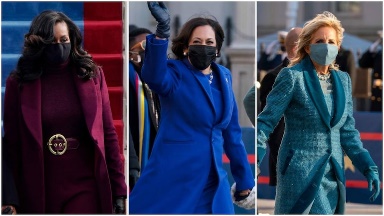 Come to school dressed in one color from head to toe. (Inspired by the Inauguration of Biden and Harris)Traditional African/African American Inspired Tuesday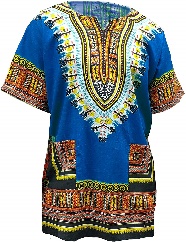 Come to dressed in clothing inspired by traditional African and African American CultureWe Shall Rise Wednesday.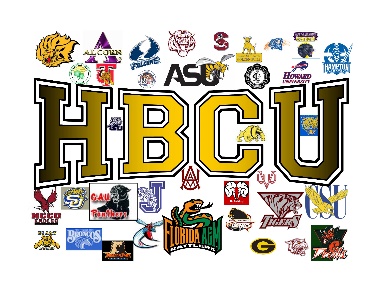 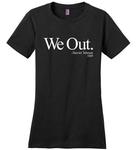 Come to school dressed in empowerment or HBCU T-shirtsThrowback Thursday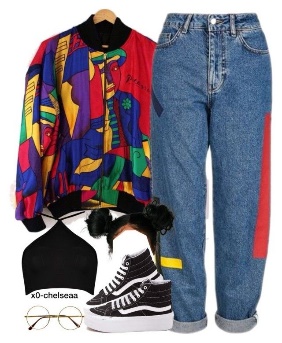 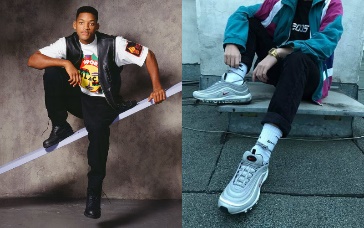 Come to school dressed in clothing inspired by a decade of Black fashion.Famous African American Influencer Friday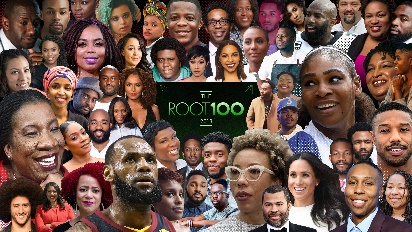 Come to school dressed like a famous African American that has been influential in your life.